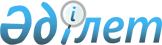 О внесении изменений в решение маслихата Аккайынского района Северо-Казахстанской области от 29 ноября 2016 года № 7-11 "Об утверждении правил оказания социальной помощи, установления размеров и определения перечня отдельных категорий нуждающихся граждан в Аккайынском районе Северо-Казахстанской области"
					
			Утративший силу
			
			
		
					Решение маслихата Аккайынского района Северо-Казахстанской области от 29 ноября 2018 года № 26-5. Зарегистрировано Департаментом юстиции Северо-Казахстанской области 30 ноября 2018 года № 5022. Утратило силу решением маслихата Аккайынского района Северо-Казахстанской области от 9 ноября 2023 года № 9-4.
      Сноска. Утратило силу решением маслихата Аккайынского района Северо-Казахстанской от 09.11.2023 № 9-4 (вводится в действие по истечении десяти календарных дней после дня его первого официального опубликования).
      В соответствии со статьями 6 и 7 Закона Республики Казахстан от 23 января 2001 года "О местном государственном управлении и самоуправлении в Республике Казахстан" маслихат Аккайынского района РЕШИЛ:
      1. Внести в решение маслихата Аккайынского района Северо-Казахстанской области от 29 ноября 2016 года № 7-11 "Об утверждении правил оказания социальной помощи, установления размеров и определения перечня отдельных категорий нуждающихся граждан в Аккайынском районе Северо-Казахстанской области" (зарегистрировано в Реестре государственной регистрации нормативных правовых актов № 3971, опубликовано 28 декабря 2016 года в информационно-правовой системе "Әділет" нормативных правовых актов Республики Казахстан) следующие изменения:
      в правилах оказания социальной помощи, установления размеров и определения перечня отдельных категорий нуждающихся граждан в Аккайынском районе Северо-Казахстанской области, утвержденных указанным решением:
      пункт 17 изложить в следующей редакции:
       "17. Социальная помощь по основанию, указанного в подпункте 19) приложения 3 к настоящим правилам предоставляется один раз в год в размере 10 (десяти) месячных расчетных показателей, без учета доходов.";
      подпункт 11) приложения 3 изложить в следующей редакции:
       "11) нахождение на учете службы пробации;".
      2. Настоящее решение вводится в действие со дня его первого официального опубликования.
					© 2012. РГП на ПХВ «Институт законодательства и правовой информации Республики Казахстан» Министерства юстиции Республики Казахстан
				
      Председатель ХХVI сессии маслихата Аккайынского района Северо-Казахстанской области 

 А. Акмамбаева

      Секретарь маслихата Аккайынского района Северо-Казахстанской области 

 С. Муканов
